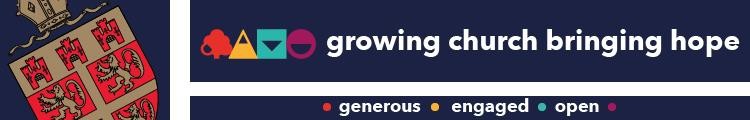 Diocese of Newcastle	Prayer Diary	November 2022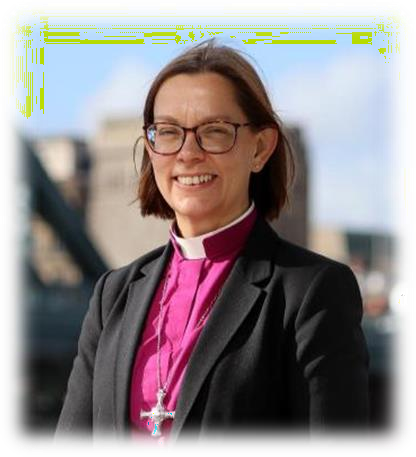 Alnwick Deanery:Benefice of Whittingham and Edlingham with Bolton ChapelVicar: vacant3	ThursdayRichard Hooker, priest, Anglican apologist, teacher of the faith, 1600Martin of Porres, friar, 1639Anglican Communion: Diocese of Newala (Tanzania)This month, we know who we have beenpraying for over many months, and look forward to welcoming Bishop Helen-Ann Hartley as the thirteenth Bishop of Newcastle early next year. Meanwhile we continue to pray for Bishop Helen- Ann and her husband Myles as they prepare for their new life, and for Bishop Mark and all working with him to lead the life of our Diocese in the meantime.ALL SAINTS’ DAYAnglican Communion:Diocese of Central New York (ECUSA)Bp DeDe Duncan-ProbeDiocese of Winchester: vacant seeAlnwick Deanery:St Lawrence’s Parish Church, WarkworthWarkworth C of E Primary SchoolWednesdayCommemoration of the Faithful Departed(All Souls’ Day)Anglican Communion:Diocese of Western New York (ECUSA)Bp Sean W RoweDiocese of Winchester:David Williams, Bishop of BasingstokeBp Oscar Mnung’aDiocese of Winchester:Debbie Sellin, Bishop of Southampton and acting Bishop of WinchesterAlnwick Deanery: Bolton ChapelThe Mothers’ Union:Pray for the work of the MU Marketing Department and for Elizabeth Dean, website administratorFridayAnglican Communion: Diocese of Newark (ECUSA) Bp Carlyle J HughesDiocese of Winchester:The Archdeacon of Bournemouth (vacant)Alnwick Deanery:St John the Baptist’s Church, EdlinghamSaturdayAnglican Communion:Diocese of Newcastle (Australia)Bp Peter StuartDiocese of Winchester:Richard Brand, Archdeacon of WinchesterAlnwick Deanery:St Bartholomew’s Parish Church,WhittinghamWhittingham C of E Primary SchoolTHIRD SUNDAY BEFORE ADVENTPorvoo Communion:Diocese of NorwichDiocese of Luleå (Church of Sweden)Anglican Communion: The Church of EnglandAbps Justin Welby and Stephen CottrellDiocese of Winchester: Winchester Cathedral Dean: Catherine OgleBamburgh and Glendale Deanery: Area Dean: Louise Taylor-Kenyon Lay Chair: vacantMondayWillibrord of York, bishop, apostle of Frisia, 739Anglican Communion: Diocese of Newcastle Acting Bp Mark WroeBp-designate Helen-Ann HartleyDiocese of Winchester:Winchester Cathedral:Vice-Dean: Roland Riem Precentor & Sacrist: Andy TrenierCanon Missioner: Tess Kuin LawtonBamburgh and Glendale Deanery: Deanery Secretary: Carol Griffiths Finance Officer: vacantTuesdayThe Saints and Martyrs of EnglandThomas Bewick, engineer, artist and author, 1828 [CNS *]Anglican Communion:Diocese of Eastern Newfoundland and Labrador (Canada):	Bp Sam RoseDiocese of Winchester:Andrew Robinson, Chief ExecutiveBamburgh and Glendale Deanery: Benefice of Bamburgh, Belford and Lucker Vicar: Louise Taylor-KenyonAssistant Curates: Phyllis Carruthers and Paul Knox* Canon Philip DaviesWednesdayMargery Kempe, mystic, c.1440Anglican Communion:Diocese of Central Newfoundland (Canada)Bp John WattonDiocese of Winchester:Cain Ormondroyd, Chancellor Sue de Candole, RegistrarBamburgh and Glendale Deanery:St Aidan’s Parish Church, BamburghThursdayLeo the Great, bishop of Rome, teacher of the faith, 461Anglican Communion:Diocese of Western Newfoundland (Canada)Bp John OrganDiocese of Winchester:The Deanery of Romsey:James Pitkin, Area DeanBamburgh and Glendale Deanery:St Mary’s Parish Church, BelfordPraying for UnityPray for the leaders and members of the United Reformed Church in our regionFridayMartin, bishop of Tours, c.397Anglican Communion: Diocese of Ngbo (Nigeria) Bp Godwin A AwokeDiocese of Winchester:The Benefice of Ampfield, Chilworth and North BaddesleyGlendale and Bamburgh Deanery:St Hilda’s Parish Church, LuckerSaturdayAnglican Communion: Diocese of Niagara (Canada) Bp Susan Jennifer Anne BellDiocese of Winchester:The Benefice of Michelmerch and Awbridge and Braishfield and Farley Chamberlayne and TimsburyBamburgh and Glendale Deanery: Benefice of North Sunderland Vicar: Tony MacphersonReader PTO: Carole FieldSt Ebba’s Parish Church, BeadnellSECOND SUNDAY BEFORE ADVENT REMEMBRANCE SUNDAYPorvoo Communion:The Estonian Evangelical Lutheran Church Diocese of RochesterAnglican Communion: Hong Kong Sheng Kung Hui Abp Andrew ChanDiocese of Winchester:The Benefice of Mid TestBamburgh and Glendale Deanery:St Paul’s Parish Church, North SunderlandSeahouses HostelMondaySamuel Seabury, first Anglican bishop in North AmericaAnglican Communion:Diocese of Niassa (Southern Africa)Bp Vicente MsosaDiocese of Winchester:The Benefice of Nursling and RownhamsBamburgh and Glendale Deanery:St Maurice’s Parish Church, EllinghamEllingham C of E First School, ChathillTuesdayAnglican Communion:Diocese of Nicaragua (Central America)Bp Sturdie DownsDiocese of Winchester:The Benefice of RomseyBamburgh and Glendale Deanery: Benefice of Chatton with Chillingham, Eglingham, South Charlton and Ingram Interim Minister: Tracey MalthouseWednesdayMargaret, queen of Scotland, philanthropist, reformer of the Church, 1093Edmund Rich of Abingdon, , archbishop of Canterbury, 1240Anglican Communion:Diocese of Niger Delta North (Nigeria)Abp Wisdom Budu IhunwoDiocese of Winchester:The Benefice of Somborne with AshleyBamburgh and Glendale Deanery:St James’ Parish Church, South CharltonThursday *Hugh, bishop of Lincoln, 1200Hilda, abbess of Whitby, 680 [CNS *]Anglican Communion:Diocese of Niger Delta (Nigeria)Bp Ralph C EbirienDiocese of Winchester:The Benefice of ThorngateBamburgh and Glendale Deanery:Parish Church of St Michael and all Angels, Ingram* vacant canonryPraying for Unity:Pray for the ‘new’ churches and fellowshipsin our region.FridayElizabeth of Hungary, princess of Thuringia, philanthropist, 1231Anglican Communion:Diocese of Niger Delta West (Nigeria)Bp Emmanuel O Oko-jajaDiocese of Winchester:The Benefice of Wellow and Sherfield EnglishBamburgh and Glendale Deanery:Holy Cross Parish Church, ChattonSaturday *Mechtild, beguine, mystic, 1280Anglican Communion: Diocese on the Niger (Nigeria) Bp Owen Chiedozie NwokoloDiocese of Winchester:The Deanery of Southampton Area Dean: vacantBamburgh and Glendale Deanery:St Peter’s Parish Church, ChillinghamCHRIST THE KINGPorvoo Communion:Diocese of St Edmundsbury & Ipswich Diocese of Aberdeen & Orkney (Scottish Episcopal Church)Anglican Communion:Church of the Province of the Indian OceanAbp James Richard Wong Yin SongDiocese of Winchester:The Benefices of Bitterne and Bitterne ParkBamburgh and Glendale Deanery:St Maurice’s Parish Church, Eglingham Pray for all gathering in the Cathedral this afternoon to mark the retirement of the Dean,Geoff Miller, and to give thanks for his long ministry in the Diocese.MondayAnglican Communion:Diocese of Niger West (Nigeria)Bp Johnson N EkweDiocese of Winchester:The Benefice of FreemantleBamburgh and Glendale Deanery:Holy Trinity Parish Church, Old BewickTuesdayCecilia, martyr at Rome, c.230Anglican Communion: Diocese of Nike (Nigeria) Bp Christian OnyiaDiocese of Winchester:The Benefice of Maybush and Southampton St JudeBamburgh and Glendale Deanery: Benefice of Doddington, Ilderton, Kirknewton and Wooler:Vicar: vacantAssociate Priest: Judith Dobson Reader: Sara Bedwell (Wooler)WednesdayClement, bishop of Rome, martyr, c.100Columbanus, abbot, 615 [CNS]Anglican Communion:Diocese of Nimule (South Sudan)Bp Martin AbuniDiocese of Winchester:The Benefice of MillbrookBamburgh and Glendale Deanery:St Mary’s Parish Church, WoolerThursdayAnglican Communion: Diocese of Nnewi (Nigeria)Bp Godwin Izundu Nmezinwa OkpalaDiocese of Winchester:The Benefices of Portswood (Christ Church) and Portswood (St Denys)Bamburgh and Glendale Deanery: Parish Church of St Gregory the Great, KirknewtonPraying for Unity:Pray for all preparing to take part in ecumenical pilgrimages in 2023FridayCatherine of Alexandria, martyr, 4th century Isaac Watts, hymn writer, 1748Anglican Communion: Diocese of Norwich Bp Graham UsherDiocese of Winchester:The Benefice of ShirleyBamburgh and Glendale Deanery: Parish Church of St Mary and St Michael, DoddingtonSaturdayAnglican Communion:Diocese of Nova Scotia & Prince Edward Island (Canada) Bp Sandra FyfeDiocese of Winchester:The Benefice of SholingBamburgh and Glendale Deanery:St Michael’s Parish Church, IldertonPlease pray for all the members of the Diocesan Synod, meeting this morning.FIRST SUNDAY OF ADVENTEata, bishop of Lindisfarne, 686 [CNS *]Porvoo Communion:Diocese of St Andrews, Dunkeld & Dunblane(Scottish Episcopal Church)Diocese of Porvoo (Evangelical Lutheran Church in Finland)Anglican Communion:The Nippon Sei Ko Kai (Japan)Most Revd Luke Kenichi Muto, PrimateDiocese of Winchester:The Benefices of Southampton (St Barnabas) and Southampton (St Mark)Diocese of Newcastle:Bishop’s Adviser on the Environment:Mark Nash-WilliamsMondayAnglican Communion: Diocese of Nsukka (Nigeria) Bp Aloysius E AgboDiocese of Winchester:The Benefices of Southampton (St Mary Extra) and Southampton (St Mary)Diocese of Newcastle:Director of Initial Ministerial Education:Jennifer CooperTuesdayDay of Intercession and Thanksgiving for the Missionary Work of the ChurchAnglican Communion: Diocese of Nyahururu (Kenya) Bp Stephen KaboraDiocese of Winchester:The Benefice of Southampton (St Michael the Archangel) and Southampton Lord’s Hill and Lord’s WoodShepherds Dene Retreat and Conference Centre, Riding MillWarden: Vanessa WardANDREW THE APOSTLEAnglican Communion:Diocese of Nyamiel (South Sudan)Bp Peter Garang AkueiDiocese of Winchester:The Benefice of Southampton ThornhillDiocese of Newcastle: Communications Department:Head of Communications: Rod Stuart Senior Communications Officer: Leigh JohnsonDigital Media Officer: Bethany Browning Communications Assistant: Tom MoorcroftAbout this Prayer DiaryWe continue to include in the Prayer Diary all those commemorated in Celebrating the Northern Saints, [CNS] and to remember our lay, residentiary and honorary canons on the day of the saints and influential people who have given their canonry its designation and/or stall in the Cathedral.SUNDAYSFor each Sunday, we follow a well-established pattern:First are intercessions for the Porvoo Communion (https://www.ireland.anglican.org/resources/493/porvoo-prayer-diary-2022). The Porvoo Declaration commits the churches which have signed it to “share a common life” and “to pray for and with one another.”Second are intercessions from the Anglican Cycle of Prayer, available at www.anglicancommunion.org. Prayers on Sundays are for a Province of the Communion.Thirdly we pray for our Link Diocese of Winchester.Fourthly we remember our own Diocese of Newcastle, and in particular the Deanery of Bamburgh and Glendale, its churches, people and organisations, including Church Schools, where possible, on the same day as the parish of which they are part.WEEKDAYSThe pattern is similar on weekdays, but without the Porvoo Communion:Firstly, dioceses from the Anglican Cycle of PrayerSecondly, our Link Diocese of Winchester.Thirdly, people, parishes, churches and schools in Bamburgh and Glendale Deanery.On Thursdays, we pray for the work of the Mothers’ Union in the Diocese (first week) andfor Christian Unity (subsequent weeks).We pray for our Link Dioceses as follows: Botswana during January, April and October. Møre during March, June and September.Winchester during May, August and November.The Deaneries are incorporated in the Prayer Diary in such a way as to include the Benefices (with names of ordained and lay ministers) and also, for benefices with more than one church, the constituent churches, in order that every congregation – and the local community in which it is set - can be remembered at least once during the year.I try to mark important days in the life of the Diocese (e.g. Diocesan Synods, Institutions and Licensings, ecumenical occasions) with a special note, but can only do so if I have the information early in the previous month. Please don’t hesitate to send me information and prompts in good time.Richard Hill	0191 284 1108	07597 933 367	collis.rick@gmail.com